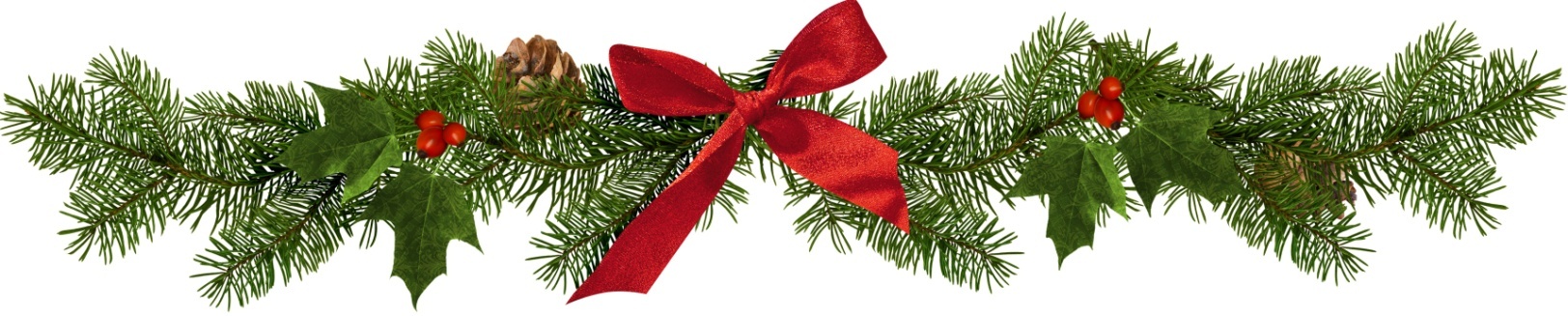 КОЛЕДНА ПРОГРАМА НА НАЦИОНАЛНИЯ ДВОРЕЦ НА ДЕЦАТА (НДД) – 2022 годинаСофия 1309, бул. Ал. Стамболийски № 191, тел. за информация: 02 920 23 17;  02 929 28 95; e-mail: npc.bg@abv.bg, www.npc-bg.orgДата Час СъбитиеМясто на провеждане1.12.2022 г.19.00 ч.Традиционен концерт на Хор „Бодра смяна” в памет на 123-та годишнина от рождението на създателя на хора – Бончо Бочев Зала „Бончо Бочев” – ул. Княз Борис I, №10303.12.2022 г11.00 ч."Има такова място" - авторски спектакъл за деца, представен от Куклен театър "Зорница"Зала 308, НДД03.12.2022 г16.00 ч.Спектакъл "Изгревът в края на деня" - Тийн-театър "Менон"Зала–фоайе, НДД06.12.2022 г.17.00 ч.Запалване на Коледните светлини на Националния дворец на децата НДД10.12.2022 г11.00 ч."Има такова място" - спектакъл за деца, представен от Куклен театър "Зорница"Зала 308, НДД10.12.2022 г16.00 ч.Спектакъл "Изгревът в края на деня" - Тийн-театър "Менон"Зала–фоайе, НДД15.12.2022 г.11.00 ч.Награждаване на отличените участници от националните конкурси „От Коледа до Васильовден“ и „Хората – еднакви и различни“ Зала–фоайе, НДД16.12.2022 г.18.30 ч.„ПРИКАЗНА КОЛЕДА” – концерт - спектакъл на Национален дворец на децата, със специалното участие на Бате Енчо - царят на приказките и игритеЗала 2 на НДК17.12.2022 г.11.00 ч."Има такова място" - спектакъл за деца, представен от Куклен театър "Зорница"Зала 308, НДД17.12.2022 г16.00 ч.Спектакъл "Изгревът в края на деня" - Тийн-театър "Менон"Зала–фоайе, НДД18.12.2022 г.16.00 ч.Коледен концерт на Вокална формация „Славейчета”, Формация за поп и рок пеене „Междучасие” и Студио за поп и джаз пеене Зала–фоайе, НДД19.12.2022 г.18.30 ч.Коледен концерт на Школата по пиано, с преподавател - Розалия Тасева. С участието на Балетно студио “Макове“.Зала–фоайе, НДД20.12.2022 г.18.00 ч.Коледен концерт на Детска вокална група „Сладки пуканки”Зала–фоайе, НДД21.12.2022 г.10.30 ч.Коледен празник на Школа „Любознайко“Зала–фоайе, НДД22.12.2022 г.19.00 ч.Коледен концерт на Студио за модерен балет “Цветни мечти“Театрална зала, НДД